FONDCLUB “DE AREND REKKEM”CHATEAUROUX 09 SEPTEMBER 2023GROTE PRIJS “FLANDERS COLOR”In samenwerking met “De Arend” Rekkem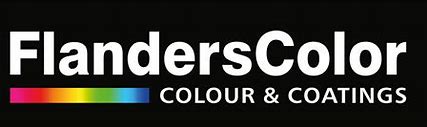 Volgende liefhebbers klasseerden hun 1ste AFGEGEVEN DUIF,binnen de prijzen op de REGIONALE UITSLAG “REKKEM” en winnen elk een:WAARDEBON €25 “FLANDERS COLOR”1 zak VANROBAEYS KWEEK PRO REVOLUTION (20 kgr.) (…)=rangschikking op uitslagNONCKELYNCK-VERRIEST, Herseaux (17)QUIDOUSSE Gino, Wevelgem (172)DEBACKER Chris, Beveren-Leie (20)VANDEKERCKHOVE Mario, Ingelmunster (173)BOURDEAUDHUI-BRACKE, Waregem (28)DEBACKER Lieven, Meulebeke (210)NEYRINCK-CALLENS, Gullegem (86)VANHAUWAERT Stephan, Heule (242)DEMEIERE Bernard, Zwevegem (143)MISPELAERE Jacques en Gino, Moorsele (270)DEBACKER Johan, Meulebeke (278)DEJAERME-CASTEUR, Vichte (284)